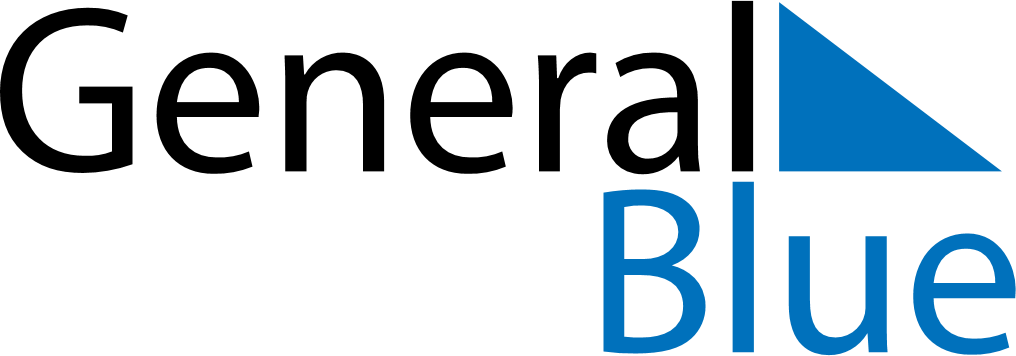 October 2024October 2024October 2024October 2024October 2024October 2024Balashikha, RussiaBalashikha, RussiaBalashikha, RussiaBalashikha, RussiaBalashikha, RussiaBalashikha, RussiaSunday Monday Tuesday Wednesday Thursday Friday Saturday 1 2 3 4 5 Sunrise: 6:31 AM Sunset: 6:04 PM Daylight: 11 hours and 33 minutes. Sunrise: 6:33 AM Sunset: 6:01 PM Daylight: 11 hours and 28 minutes. Sunrise: 6:35 AM Sunset: 5:59 PM Daylight: 11 hours and 23 minutes. Sunrise: 6:37 AM Sunset: 5:56 PM Daylight: 11 hours and 19 minutes. Sunrise: 6:39 AM Sunset: 5:53 PM Daylight: 11 hours and 14 minutes. 6 7 8 9 10 11 12 Sunrise: 6:41 AM Sunset: 5:51 PM Daylight: 11 hours and 10 minutes. Sunrise: 6:43 AM Sunset: 5:48 PM Daylight: 11 hours and 5 minutes. Sunrise: 6:45 AM Sunset: 5:46 PM Daylight: 11 hours and 1 minute. Sunrise: 6:47 AM Sunset: 5:43 PM Daylight: 10 hours and 56 minutes. Sunrise: 6:49 AM Sunset: 5:41 PM Daylight: 10 hours and 51 minutes. Sunrise: 6:51 AM Sunset: 5:38 PM Daylight: 10 hours and 47 minutes. Sunrise: 6:53 AM Sunset: 5:36 PM Daylight: 10 hours and 42 minutes. 13 14 15 16 17 18 19 Sunrise: 6:55 AM Sunset: 5:33 PM Daylight: 10 hours and 38 minutes. Sunrise: 6:57 AM Sunset: 5:31 PM Daylight: 10 hours and 33 minutes. Sunrise: 6:59 AM Sunset: 5:28 PM Daylight: 10 hours and 29 minutes. Sunrise: 7:01 AM Sunset: 5:26 PM Daylight: 10 hours and 24 minutes. Sunrise: 7:03 AM Sunset: 5:23 PM Daylight: 10 hours and 20 minutes. Sunrise: 7:05 AM Sunset: 5:21 PM Daylight: 10 hours and 15 minutes. Sunrise: 7:07 AM Sunset: 5:18 PM Daylight: 10 hours and 11 minutes. 20 21 22 23 24 25 26 Sunrise: 7:09 AM Sunset: 5:16 PM Daylight: 10 hours and 6 minutes. Sunrise: 7:11 AM Sunset: 5:13 PM Daylight: 10 hours and 2 minutes. Sunrise: 7:13 AM Sunset: 5:11 PM Daylight: 9 hours and 57 minutes. Sunrise: 7:15 AM Sunset: 5:09 PM Daylight: 9 hours and 53 minutes. Sunrise: 7:17 AM Sunset: 5:06 PM Daylight: 9 hours and 48 minutes. Sunrise: 7:20 AM Sunset: 5:04 PM Daylight: 9 hours and 44 minutes. Sunrise: 7:22 AM Sunset: 5:02 PM Daylight: 9 hours and 40 minutes. 27 28 29 30 31 Sunrise: 7:24 AM Sunset: 4:59 PM Daylight: 9 hours and 35 minutes. Sunrise: 7:26 AM Sunset: 4:57 PM Daylight: 9 hours and 31 minutes. Sunrise: 7:28 AM Sunset: 4:55 PM Daylight: 9 hours and 26 minutes. Sunrise: 7:30 AM Sunset: 4:53 PM Daylight: 9 hours and 22 minutes. Sunrise: 7:32 AM Sunset: 4:50 PM Daylight: 9 hours and 18 minutes. 